Почта России запускает новогодний конкурс писем для болельщиков национальной сборной по футболуВ преддверии Нового года сборная России и официальный партнер команды Почта России объявляют очередной этап конкурса «Письмо сборной». Это возможность для болельщиков передать слова поддержки игрокам или рассказать интересную историю из своей жизни, связанную с футболом. Авторы лучших посланий получат призы: мячи и футболки с автографами сборной. Победителей определит жюри, в состав которого войдут лучшие футболисты и легенды российской команды. Отправить письмо можно тремя способами:в бумажном виде - письмом до востребования по адресу 115172, Москва, ул. Народная д. 9, в строке получателя необходимо указать «Конкурс Почта сборной»в электронном виде на адрес pochtasbornoy@rfs.ruчерез форму на сайте pochta.rfs.ruКонкурс проходит до 10 января 2022 г. Жюри будет выбирать трех победителей каждую неделю по понедельникам с 22 ноября по 10 января 2022 г. включительно.  «Новый год – самый добрый и народный праздник в нашей стране. Игроки сборной хотят порадовать болельщиков и исполнить их желания. Ждем ваших сообщений со своими историями и пожеланиями, авторов самых интересных писем мы наградим мячами и футболками с автографами сборной», - отметил главный тренер национальной сборной России Валерий Карпин.Подробности о конкурсе можно узнать на сайте pochta.rfs.ru. АО «Почта России» — крупнейший федеральный почтовый и логистический оператор страны, входит в перечень стратегических предприятий Российской Федерации. Седьмая крупнейшая компания в мире по количеству отделений обслуживания клиентов — свыше 42 000 точек, порядка 80% из которых находятся в малых населенных пунктах. Почта России следует принципам корпоративной социальной ответственности. В компании запущены программы в сфере энергосбережения и охраны окружающей среды. Так, чтобы сократить выбросы углекислого газа, в 2020 г. Почта закупила 190 грузовиков КамАЗ на метане и начала переоборудовать уже имеющиеся бензиновые и дизельные машины на использование природного газа. К 2025 г. компания планирует снизить выбросы углекислого газа на 20% в расчете на 1 кг перевезенного груза.  Почта поддерживает крупные спортивные мероприятия и является спонсором Российского футбольного союза, Футбольной национальной лиги, Всероссийской Федерации плавания и Национальной федерации бадминтона. Компания сотрудничает более чем со 150 организациями среднего образования и вузами и организует производственную практику для 1 500 студентов ежегодно. Почта адаптирует свою инфраструктуру для людей с инвалидностью. С 2016 г. компания модернизировала свыше 8 000 отделений — 19% от общего числа. В 2020 г. Почта инвестировала 105 млн рублей в развитие доступной среды в почтовых отделениях. В конце 2020 г. в Почте России работало более 5 000 сотрудников с инвалидностью.ПРЕСС-РЕЛИЗ19 ноября 2021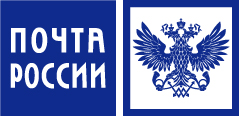 